PRESSEINFORMATIONFür ein gutes BauchgefühlNeu in Apotheken: Orthomol Pro 6 Langenfeld, Februar 2022. Der Darm spielt eine große Rolle für unsere Gesundheit. Nicht umsonst wird er auch als „zweites Gehirn“ bezeichnet. Denn er verfügt über ein eigenes Nervensystem, das permanent Informationen mit dem Gehirn austauscht. Gerät der Darm aus dem Gleichgewicht, kann dies also Auswirkungen auf den gesamten Organismus haben. Das neue Orthomol Pro 6 unterstützt den Körper mit wichtigen Darmsymbionten, um mögliche Dysbalancen auszugleichen.Der Darm als Dreh- und Angelpunkt des KörpersNormalerweise befindet sich unsere Darmflora durch verschiedene Stämme von Mikroorganismen in einem stabilen Gleichgewicht, sodass der Darm täglich wichtige Arbeit für uns leisten kann. Dazu gehören die Verdauung, Nährstoffversorgung und die Immunabwehr. Allerdings können unterschiedliche Faktoren die Darmflora beeinflussen, etwa Umwelteinflüsse, besondere Lebenssituationen wie Stress oder auch die Einnahme von Medikamenten, speziell Antibiotika. Um die Balance im Darm aufrechtzuerhalten, ist eine gezielte Unterstützung sinnvoll.Orthomol Pro 6 – für die innere BalanceDas neue Orthomol Pro 6 ist ein Nahrungsergänzungsmittel mit einer Kombination aus sechs ausgewählten Darmsymbionten und Vitamin C zur Unterstützung des Immunsystems, des Energiestoffwechsels sowie der Darmfunktion während einer Antibiotika-Therapie. Die Darmsymbionten in Orthomol Pro 6 werden mit einer patentierten doppelten Coating-Technologie hergestellt. Dieses Verfahren sorgt für eine hohe Stabilität der Kulturen hinsichtlich Lagerung und Transport und schützt die Darmsymbionten bei der Passage im Magen-Darm-Trakt.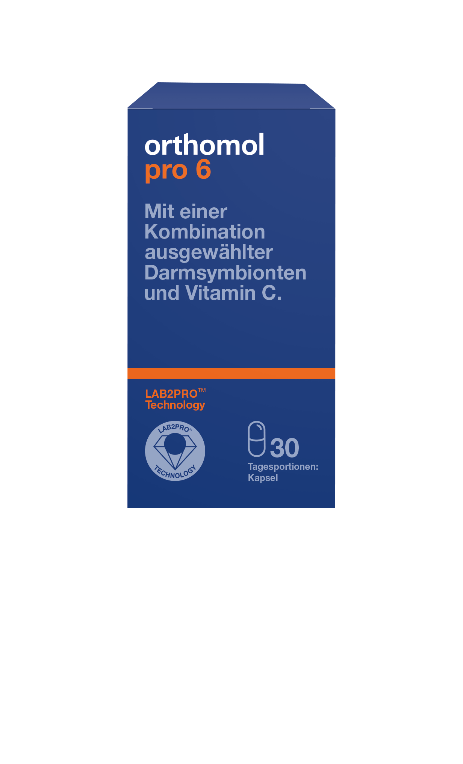 Orthomol Pro 6 ist glutenfrei sowie frei von Farbstoffen. Die Kapseln sind als Monatspackung mit 30 Tagesportionen sowie als Packung mit 10 Tagesportionen in der Apotheke erhältlich. Täglich sollte eine Kapsel mit viel Flüssigkeit zu oder nach einer Mahlzeit eingenommen werden. Orthomol Pro 6 30 KapselnSeit Januar 2022 in der Apotheke UVP: 29,99€ 
Orthomol. Bereit. Fürs Leben. Die Firma Orthomol in Langenfeld ist der Wegbereiter der orthomolekularen Ernährungsmedizin in Deutschland. Das Unternehmen entwickelt und vertreibt seit über 30 Jahren ausgewogen dosierte und für verschiedene Anwendungsgebiete zusammengesetzte Mikronährstoff-Kombinationen. Orthomol-Produkte sind für das Diätmanagement bei unterschiedlichen Erkrankungen und zur Nahrungsergänzung in verschiedenen Lebenssituationen vorgesehen und in Apotheken erhältlich. Ihre Entwicklung und Herstellung erfolgt nach dem internationalen Qualitätsstandard  
ISO 22.000. Mehr Informationen zu Orthomol und unseren Produkten gibt es auf unseren  
Social-Media-Kanälen: facebook.com/orthomol instagram.com/orthomol oder @orthomol youtube.com/orthomol Weitere Informationen: www.orthomol.de Pressekontakt PR-Agentur: Yupik PR GmbHAnsprechpartnerin: Julia LeipeTelefon: 0221 – 130 560 60E-Mail: j.leipe@yupik.de